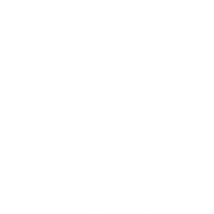 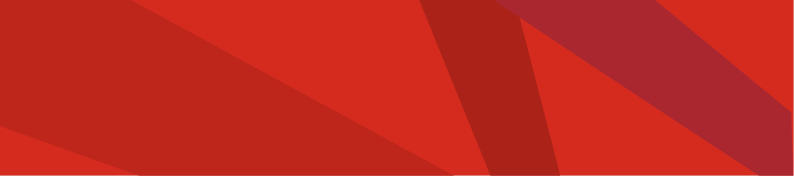 School detailsSchool Name: 	School Address: Contact Person: 	Contact Email: Contact Number: 	NominationTeam Name: Requested Grade:   3/4           5/6              7School Umpire Name: Coloured Shirt Program?    Yes                      NoNSA Umpire Required?       Yes, at a cost     No, we will supplyTeam Name: Requested Grade:   3/4           5/6              7School Umpire Name: Coloured Shirt Program?    Yes                      NoNSA Umpire Required?       Yes, at a cost     No, we will supplyTeam Name: Requested Grade:   3/4           5/6              7School Umpire Name: Coloured Shirt Program?    Yes                      NoNSA Umpire Required?       Yes, at a cost     No, we will supplyUpon receiving registration, Netball SA will invoice the school for a 10% deposit.Send completed form to thundercup@netballsa.asn.au  by Thursday 1 April 2021 Term 2 DetailsThursday afternoons, 4:45pm at Netball SA Stadium from 6th May – 24th June $230 per team – supply own umpire$450 per team – NSA to supply umpireRegistrations close 25th June 2021*$20 fine for any team withdrawing after the cut-off date*Term 3 DetailsThursday afternoons, 4:45pm at Netball SA Stadium from 29th July – 16th September$230 per team – supply own umpire$450 per team – NSA to supply umpireRegistrations close 2nd April 2021*$20 fine for any team withdrawing after the cut-off date*